Занятие внеурочной деятельности курса «Конструирование»2 классРуководитель: Абрарова Галина Ивановна, учитель начальных классов МБОУ СОШ № 3 г. Амурска Тема: Геометрический КВН.Цель: расширение кругозора, мышления, привитие интереса к геометрии.УУД Познавательные: создать условия для расширения  знаний о геометрии, умения выбирать нужную информацию.Коммуникативные: создать условия для формирования способности работать в группе, уметь договариваться, приходить к общему мнению,  применять разные роли: лидера и ведомого. Регулятивные: создать условия для формирования умения понимать, удерживать  учебную задачу, выбирать способы решения учебной задачи.Личностные: создать условия для демонстрации личных достижений  в процессе соревновательной деятельности.Оборудование: 2 листа бумаги,  набор геометрических фигур,  набор картинок с  геометрическими  фигурами,  шаблоны овалов - 2,  звукозаписи песен (по требованию команд), плакаты «Найди лишнее» - 2, карточки со словами: отрезок, прямая, луч, окружность,  ломаная,  незамкнутая кривая линия,  трапеция,  развёрнутый угол.Помощница учителя, девочка в костюме Веселой Точки проводит конкурсы.Жюри – родители учеников.ХОД ЗАНЯТИЯ Звучит фонограмма  песни «Чему учат в школе».Учитель:  Ещё в 1 классе вы, ребята, узнали что, геометрия возникла в глубокой древности. Появление геометрии было связано с измерительными работами при проведении дорог и строительстве зданий. Раньше геометрия была неотделима от арифметики. Геометрические задачи были одновременно арифметическими задачами на вычисление. Постепенно геометрия превращалась в самостоятельную науку. Основные понятия в геометрии – понятия точки и прямой.- Наша постоянная спутница – Весёлая точка поможет нам провести конкурсы в Клубе Весёлых и Находчивых.  Послушайте песенку Весёлой точки, чтобы вы её ни с кем не перепутали. «Точка» поет на  Мелодию русской песни «Во саду ли…»Доктор сделал мне укол,Братик капнул клей на пол,Мишку, моего соседа,Укусить оса успела.Так на фоне пустоты все оставили следы.- Что же это будет, дети?- Точка! – хором мы ответим.Учитель:  Как вы поняли из песенки, точку рисуют или изображают лёгким прикосновением карандаша или ручки к бумаге.КОНКУРСЫ1 конкурс. Приветствие команд.1 команда – «Искатели».Девиз:      Всё разведать, всё узнать, лёгких тропок не искать!Приветствие: Ваши мало каши ели,	   Чтобы наших одолеть.2 команда: - «Искорка».Девиз:       Гореть самим, зажечь других, быть впереди – и точка!Приветствие: Кто не горит, тот небо коптит.    Оценивается артистизм.2 конкурс.   «Геометрические художники».     Каждой команде даётся чистый лист бумаги. На нём надо изобразить картину, используя только кружочки (команда «Искатели») или только квадратики (команда «Искорка»).    Оценивается оригинальность, аккуратность.- Пока команды работают, мы с Весёлой Точкой   загадаем  вам загадки1 ученик:	Сговорились две дуги делать дуги и круги.   (Циркуль).2 ученик:	Не овал я и не круг,	Треугольнику не друг.	Прямоугольнику я брат,	А зовут меня ….. ( Квадрат)3 ученик:	Все слыхали шум и гам?	В чём дело? Что случилось?	Прямоугольник раздавили там	Он зваться стал …(Параллелограмм.)4 ученик:	Три вершины, три угла,	Три сторонки  - вот и я!   (Треугольник.)5 ученик:	От вершины по лучу,	Словно с горки, покачу.	Только луч теперь – «она»: 	Он зовётся -  «сторона». (Сторона треугольника.)3 конкурс. Геометрическая разминка:  «Назови одним словом». Задания задаются по очереди каждой команде, если команда не отвечает,  право ответа переходит к другой команде.- Её изображают прикосновением карандаша к бумаге.  (Точка.)- Имеет он четыре стороны,  и все они равны. ( Квадрат.)- Без начала и без края линия … (Прямая.)- Три стороны и три угла и столько же вершин.  (Треугольник.)- Часть прямой линии, ограниченная с двух сторон точками.  (Отрезок.)- Об этой фигуре разносится весть: конца в ней пусть нет, начало то есть.  (Луч.)- Какое наименьшее число углов может иметь многоугольник?- Может ли многоугольник иметь 1000 вершин?- Что такое периметр?- Что такое   окружность?    Оценивается быстрота и правильность ответов.4 конкурс «Выложи фигуру».На доске – контурное изображение предмета, составленного из нескольких геометрических фигур и набор этих фигур. Нужно выложить изображение.Оценивается схожесть с предметом.Физкультминутка. Дети поют и показывают геометрические фигуры:Точка, точка, запятая,Минус, рожица кривая,Палка, палка, огуречик – Вот и вышел человечек.- А какие геометрические названия, знакомые вам, вы услышали в песенке?5 конкурс «Запомни порядок».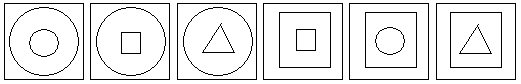 Весёлая Точка показывает набор картинок в течение одной минуты. Участники команд запоминают изображения, порядок их расположения и воспроизводят увиденное.Оценивается правильность выполнения.6 конкурс «Музыкальная геометрия» - домашнее задание Исполнить 2 музыкальных определения.Искатели:(Звучит мелодия песни «Наша школьная страна»)Не крутите пёстрый глобус,Не найдёте вы на нёмТой страны, страны чудесной,О которой мы поём.   В той стране живут фигуры.Линии, точки и тела,Треугольники, квадраты.Вот такие брат, дела!Пусть в эту странуНе идут, не идут поезда.Страна Геометрия Рядом с нами в школе всегда.Искорка:Ничего на свете лучше нету,Чем гулять друзьям по белу свету.По дорожке, по прямой дорожке,Ровной, гладкой ходят наши ножки.  (2раза)Линия прямая, ты такая:Нету ни конца тебе, ни края,И начала тоже не найдёте,Хоть назад или вперёд пойдёте.  (2 раза)Оценивается артистизм.7 конкурс «Конкурс капитанов»: «Волшебное яйцо».Капитанам выдаются шаблоны в виде яиц, они обводят их на бумаге и дорисовывают овал так, чтобы получился новый предмет.В это время провести с классом физкультминутку:Луч с лучом соединили,Вершину в точке закрепили.Так тупой, прямой и острыйУгол нам построить просто.8 конкурс «Найди лишнее».Команда Искатели:Команда Искорка: Оценивается правильность и быстрота.9 конкурс «Геометрический диктант». Участники команд по очереди подбегают к столу, вытягивают наугад карточку и изображают на доске геометрическую фигуру,   записанную на карточке.Карточки: отрезок, прямая,луч,окружность,ломаная,незамкнутая кривая линия,трапеция,развёрнутый уголОценивается быстрота и правильность.Подведение итогов, награждение победителей.Используемая литература:1. Шадрина И.В. Обучение геометрии в начальных классах.- Москва. Школьная Пресса,2002.2 . http://interneturok.ru/ru/school/matematika/2-klass 3.Тесты.  http://interneturok.ru/ru/school/matematika/2-klass/chisla-ot-1-do-100-slozhenie-i-vychitanie/perimetr-mnogougolnika 